メールの交換をしてみよう相手はインストラクターです。１番２番の方は　　nobipc01@yahoo.co.jp３番４番の方は　　nobipc17@yahoo.co.jp５番６番の方は　　nobipc18@yahoo.co.jp７番８番の方は　　nobipc22@yahoo.co.jpメールアドレスの登録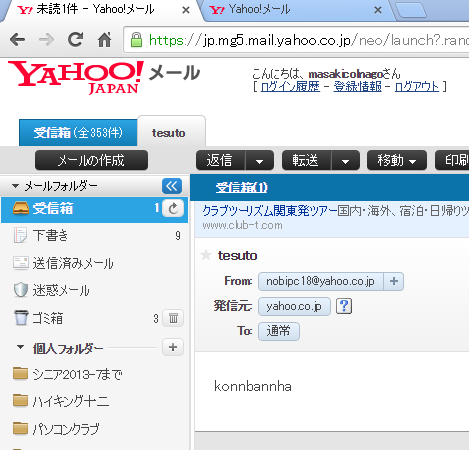 メールが届いたらアドレスブックに登録しよう。左の＋をポイントすると（〇〇＠〇〇アドレス帳に追加）となりますのでクリックするとこの画面になります。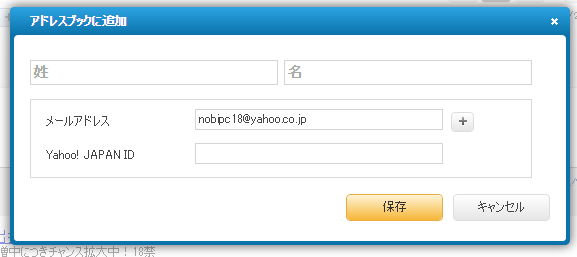 名前を入力して保存をします。メールアドレスの登録が多くなった場合はカテゴリーで分類すると分かりやすい。又一度にメールが送れます。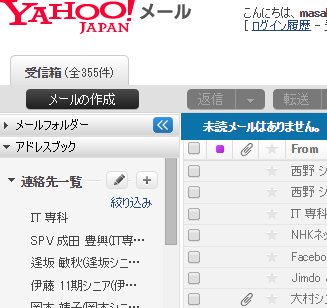 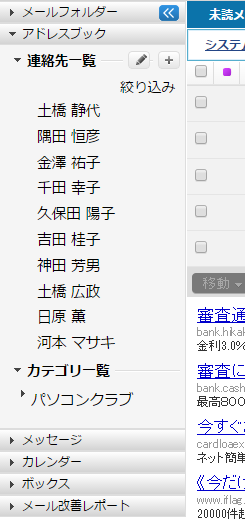 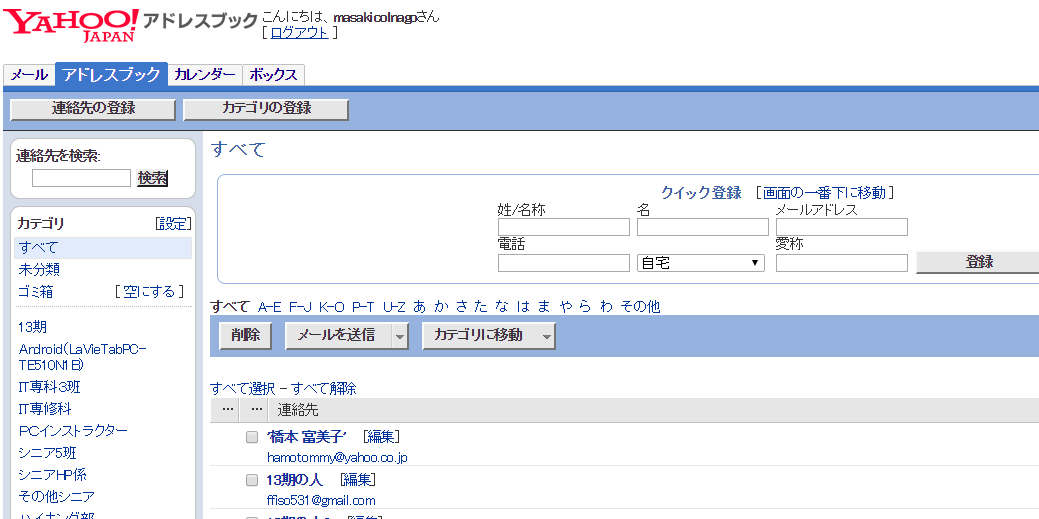 